第二期-國家考試記帳士證照輔導班招生簡章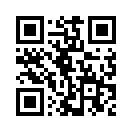 近五年全國錄取率僅12.62% 狂賀本班第一期考取率高達23%110年普通考試記帳士考試簡要說明報名日期:110年08月03日~08月12日考試時間:110年11月20日~11月22日應考資格: 一、公立或立案之私立高級中等或高級職業學校以上學校畢業，領有畢業證（明）書或學位證書者。二、初等考試或相當等級之特種考試及格，並曾任有關職務滿四年，有證明文件者。三、高等或普通檢定考試及格者。考試科目:一、國文(作文)◎二、會計學概要◎三、租稅申報實務◎四、稅務相關法規概要※五、記帳相關法規概要※註：「※」採測驗試題、「◎」採申論式及測驗之混合式試題，其餘採申論題型。成績計算與及格標準:一、本考試及格方式，以應試科目總成績滿60分及格。二、本考試應試科目總成績之計算，以普通科目成績加專業科目成績合併計算之。其中普通科目成績以國文成績乘以10%計算之；專業科目成績以各科目成績總和除以科目數再乘以所占剩餘百分比計算之。三、本考試應試科目有一科成績為零分或專業科目平均成績未滿50分者，均不予及格。缺考之科目，以零分計算。資格取得：本考試及格人員，由考選部報請考試院發給考試及格證書（並函財政部查照），取得專門職業及技術人員普通考試記帳士執業資格。※詳細應考事項請參閱考選部「報考正式簡章」課程目的：本課程是專為記帳士考試設計，協助有興趣取得記帳士證照之學員，加強應考能力，增加考取機會。課程特色：師資經驗豐富，短期速成直擊考試重點考前衝刺總複習，模擬試題一把罩適合對象：具有中級會計之基礎，有意考取記帳士證照者。(詳細報考資格，請詳閱應考須知)招生名額：15人以上成班，限量30名，額滿截止。課程時間：2021年06月05日至2021年11月14日(週六)08:00~17:00，共25堂總計200小時上課地點：國立彰化師範大學進德校區教學大樓2樓T204教室課程費用：課程研習費用新台幣21,000元(不含教材費)優惠方案: 國立彰化師範大學學生及舊生優先錄取並享優惠價每人16,800元(不含教材費)(注意事項:彰師大進修學院保有隨時修改及終止優惠方案之權利，如有任何變更內容將公布於本院官方網站最新消息，恕不另行通知)報名步驟：線上報名，請至本校進修學院報名管理系統報名。如第一次報名，請先申請帳號。(https://aps.ncue.edu.tw/cee/index.php)即日起受理報名至2021年05月23日(星期日)止。繳費方式：承辦單位於開課前統一以E-Mail寄送繳費單通知繳款作業。請依繳費期限內下載列印，並於全國各地郵局、ATM轉帳、四大超商等管道完成課程費用繳交，方完成報名手續。退費方式：學員完成報名繳費後，因故申請退費，應依下列方式辦理：（一）學員自報名繳費後至開班上課日前申請退費者，退還已繳學費之九成。自開班上課之日起算未逾總時數三分之一申請退費者，退還已繳學費之1/2。開班上課時間已逾總時數三分之一始申請退費者，不予退還。（二）已繳代辦費應全額退還。但已購置書籍者，發給書籍。（三）學校因故未能開班上課，應全額退還已繳費用。注意事項：（一）學員請著輕便服裝上課，請勿穿著拖鞋。（二）本班為非學分班，學員出席課程達3/4(含)以上者，頒發研習證書。（三）錄取之學員一律不得辦理保留資格。（四）每班報名人數如未達最低開班人數，本校保有不開班的權利，學員所繳報名費無息退還，不得異議。（五）如遇風災、地震或重大災害等不可抗力之因素所造成的停課事項，不列入扣除時數之要因（依正常時數計算），且均依彰化縣政府公告辦理。（六）本校保有最終修改此招生簡章權利。本簡章如有未盡事宜，悉依本校相關規定辦理；課程資訊如有相關異動，以本校網站公告為準，以上內容主辦單位有權更改相關活動內容。聯絡方式：國立彰化師範大學進修學院地址：500彰化市進德路一號 教學大樓6F電話：（04）723-2105分機5462 賴小姐E-mail：cz8710@cc.ncue.edu.tw其    他：本次上課用書將於學員錄取後另行通知，並提供代訂服務，如有需要代訂再提出申請即可。課程單元：(如有調整課程及日期另行通知學員)師資介紹：教師姓名洪紹倫專    長行政救濟、租稅稽徵實務學    歷東吳大學 法律研究所 碩士東吳大學 法律研究所 碩士東吳大學 法律研究所 碩士經    歷財政部中區國稅局 稅務員財政部國庫署 專員彰化縣地方稅務局 稅務員財政部中區國稅局 稅務員財政部國庫署 專員彰化縣地方稅務局 稅務員財政部中區國稅局 稅務員財政部國庫署 專員彰化縣地方稅務局 稅務員教師姓名吳秀蓮專    長會計學專業證照記帳士執照、乙級會計事務技術士記帳士執照、乙級會計事務技術士記帳士執照、乙級會計事務技術士經    歷國立彰化高級商業職業學校 專任教師國立彰化師範大學 兼任助理教授私立朝陽科技大學 兼任助理教授國立彰化高級商業職業學校 專任教師國立彰化師範大學 兼任助理教授私立朝陽科技大學 兼任助理教授國立彰化高級商業職業學校 專任教師國立彰化師範大學 兼任助理教授私立朝陽科技大學 兼任助理教授